BRANDON HIGH SCHOOL
BOYS VARSITY BASKETBALLBrandon High School Boys Varsity Basketball beat Swartz Creek High School 56-43Tuesday, January 25, 2022
7:00 PM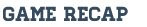 Brad Mitchell- 13 points
Drew Hickmott - 12 points
Philip Mastin - 10 points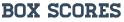 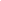 